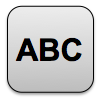 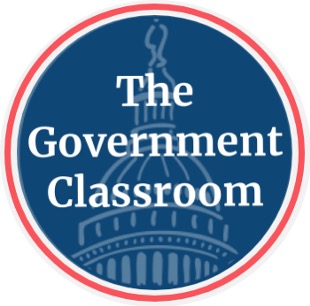 Principles of American DemocracyWrite about your understanding of the principles of American democracy by explaining the connections between and among each of the terms in the concept circle. How do the terms in the concept circle fit together?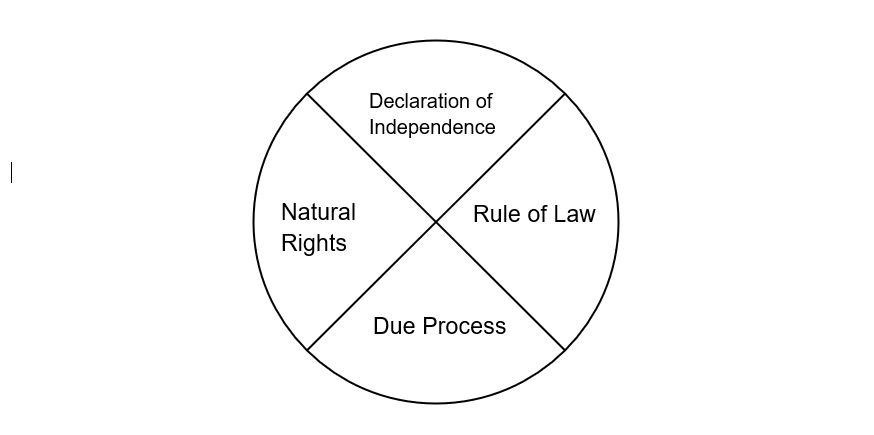 